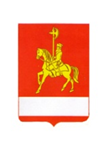 АДМИНИСТРАЦИЯ КАРАТУЗСКОГО РАЙОНАПОСТАНОВЛЕНИЕ12.01.2023		   	           с. Каратузское				         № 21-пО внесении изменений в постановление администрации Каратузского района от 24.08.2020 №674-п «Об утверждении Порядка принятия решений о разработке муниципальных программ Каратузского района, их формировании и реализации»В соответствии со статьей 179 Бюджетного кодекса Российской Федерации, статьей 26 Устава муниципального образования «Каратузский район», ПОСТАНОВЛЯЮ:1. Внести в постановление администрации Каратузского района от 24.08.2020 № 674-п «Об утверждении Порядка принятия решений о разработке муниципальных программ Каратузского района, их формировании и реализации» следующие изменения:Приложение 1 изложить в новой редакции, согласно приложению  к настоящему постановлению.2. Контроль за исполнением настоящего постановления возложить на заместителя главы района по финансам, экономике – руководителя финансового управления администрации Каратузского района Е.С. Мигла.3. Постановление вступает в силу в день, следующий за днем его официального опубликования в периодическом печатном издании Вести муниципального образования «Каратузский район».Глава района                                                                                      К.А. ТюнинПриложение к постановлению администрации Каратузского района от 12.01.2023 № 21-п Состав комиссии по бюджетным проектировкам администрации Каратузского районаЕ.С. Мигла, заместитель главы района по финансам, экономике - руководитель финансового управления администрации Каратузского района – председатель комиссии; Т.В. Амзаракова, ведущий специалист отдела экономического развития администрации Каратузского района – секретарь комиссии. Члены комиссии:А.А. Савин, заместитель главы района по социальным вопросам;П.В. Меркулова, руководитель муниципального специализированного бюджетного учреждения по ведению бухгалтерского учета «Районная централизованная бухгалтерия»;А.В. Дермер, и.о. руководителя управления образования администрации Каратузского района;А.В. Бектяшкина, начальник бюджетного отдела финансового управления администрации Каратузского района.А.А. Козин, начальник отдела культуры, молодежной политики и туризма администрации Каратузского района;А.А. Таратутин, начальник отдела ЖКХ, транспорта, строительства и связи;И.Г. Ненилина, начальник отдела экономики, производства и развития предпринимательства администрации Каратузского района;В.В. Дмитриев, начальник отдела сельского хозяйства администрации Каратузского района;Э.В. Дэка, главный специалист отдела по взаимодействию с территориями, организационной работы и кадрам администрации Каратузского района;А.А. Арокин, ведущий специалист отдела по делам ГО, ЧС, ПБ.